Об итогах районного фестиваля литературно-художественного творчества«Сказание земли Липецкой», посвящённого 70-летнему юбилею со дня образования Липецкой области.     В целях формирования духовно-нравственных, гражданско-патриотических и эстетических чувств обучающихся, популяризации краеведческих знаний о знаменитых земляках и развития интереса подрастающего поколения к истории родного края в периодс 28 марта 2024 года по 05 апреля 2024 года в Грязинском районе был проведён районный конкурс «Сказание земли Липецкой», посвящённый 70-летнему юбилею со дня образования Липецкой области.     На конкурс было представлено 25 работ из образовательных учреждений района: школ №№ 3, 4, 7, 9, с. Фащёвка, с. Ярлуково, п. свх. Песковатский, МБУ ДО ЦРТДЮ. Конкурсные работы рассматривались по следующим номинациям: «Фотография», «Поэзия», «Проза», «Исследовательская работа», «Репортаж».     На основании решения оргкомитета конкурса и в соответствии с Положением о проведении районного конкурса «Сказание земли Липецкой», посвящённого 70-летнему юбилею со дня образования Липецкой областиПРИКАЗЫВАЮ:Признать победителями и призёрами и наградить Почётными грамотами отдела образования администрации Грязинского муниципального района Липецкой области следующих участников:в номинации «Фотография»:1 место - Шаврина Екатерина, обучающаяся МБУ ДО ЦРТДЮ, педагог – Куликова Татьяна Евгеньевна;2 место – Двуреченский Владимир, обучающийся МБОУ гимназия №3, педагог – Духанов Виктор Михайлович;2 место – Ряскова Евгения, обучающаяся МБУ ДО ЦРТДЮ, педагог – Духанова Людмила Алексеевна;3 место – Дубок Ева, обучающаяся МБУ ДО ЦРДЮ, педагог – Зотова Елена Викторовна;3 место – Егорова Александрина, обучающаяся МБУ ДО ЦРТДЮ, педагог – Куликова Татьяна Евгеньевна;3 место – Тюрин Степан, обучающийся МБОУ гимназия №3, педагог – Духанов Виктор Михайлович.в номинации «Поэзия»:1 место – Козловская Анастасия, обучающаяся МБОУ СОШ №9, педагог – Кобзева Марина Николаевна;1 место – Шаврина Екатерина, обучающаяся МБОУ СОШ №4, педагог – Тарасова Жанна Васильевна;2 место – Чернов Артур, обучающийся МБОУ НОШ №7, педагог – Чернова Татьяна Сергеевна;2 место – Чудинова Вероника, обучающаяся МБОУ СОШ №4, педагог – Панова Светлана Васильевна;2 место – Болховитинов Константин, обучающийся МБОУ СОШ №4, педагог – Кондрашина Оксана Вячеславовна;3 место – Шаврина Диана, обучающаяся МБУ ДО ЦРТДЮ, педагог – Зотова Елена Викторовна.в номинации «Проза»:1 место – Рыбникова Валерия, обучающаяся МБОУ СОШ №9, педагог – Попова Елена Александровна;2 место – Чальцева Екатерина, обучающаяся МБОУ гимназия №3, педагог – Панченко Ольга Владимировна;3 место – Храпова Ангелина, обучающаяся МБОУ СОШ п. свх. Песковатский, педагог – Губанова Ольга Юрьевна.в номинации «Исследовательская работа»:1 место – Татаринова Елизавета, обучающаяся МБОУ СОШ с. Фащёвка, педагог – Татаринова Елена Борисовна;2, 3 места – не присуждать.в номинации «Репортаж»:1 место – Туданова Софья, обучающаяся МБОУ СОШ с. Ярлуково, педагог – Щеголева Марина Михайловна;2, 3 места – не присуждать.2. Работы победителей и призёров направить на региональный этап конкурса в установленные Положением сроки.Начальник отдела образования                                                                          А. Ю. Васильева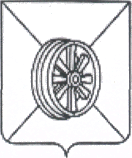 АДМИНИСТРАЦИЯ  ГРЯЗИНСКОГО  МУНИЦИПАЛЬНОГО  РАЙОНАОТДЕЛ      ОБРАЗОВАНИЯП Р И К А З 09. 04. 2024 г.                     № 202г. Грязи